arne	 	Book Look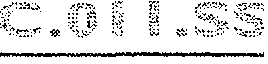 Witle and Author2006 The Florida  Ceru:er fc.r Reading  R.=earc:h  (Revised July. 2007)	2-3 Si:udent: Center Ac:i::1vlt:ies: ComprehensionBook PartsFound in book?Yes or NoIf yes, search and find.DiagramDescribe a diagram and record the page number.ChapterHow many chapters are in the book? What is one of the titles?IndexWhere is the index located in the book?IndexLocate and record a topic in the index and the page number.GlossaryWrite a word found in the glossary. Write the guide words found on the page of the word.Table of ContentsWhere is the table of contents located in the book?Table of ContentsUse the table of contents to record a chapter title, its number, and beginning page.Picture with captionWrite the caption and the page number.